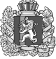 Орловский сельский Совет депутатовДзержинского районаКрасноярского краяРЕШЕНИЕс.Орловка 01.02.2022г.                                                                                              № 14-73 р                                                      О внесении изменений и дополнений в решение Орловского сельского Совета депутатов от 28.03.2017 г. № 11-42 р «Об утверждении  Положения о старосте сельского поселения»На основании статьи 27.1 Федерального закона от 06.10.2003г. №131-ФЗ «Об общих принципах организации местного самоуправления в Российской Федерации»,  по результатам заключения юридической экспертизы муниципального нормативного акта, руководствуясь ст.19 Устава Орловского сельсовета Дзержинского района Красноярского края, Орловский сельский Совет депутатов РЕШИЛ:1. Внести изменения в наименовании Акта слова «сельского поселения» заменить словами «сельского населенного пункта в Орловском сельсовете». 2.Решение вступает в силу со дня, следующего за днем его официального опубликования в периодическом печатном издании «Депутатские вести».3. Контроль  за исполнением настоящего решения оставляю за собой.Председатель Орловского сельского Совета депутатов,            глава сельсовета                                                                        В.Е.Крапивкин